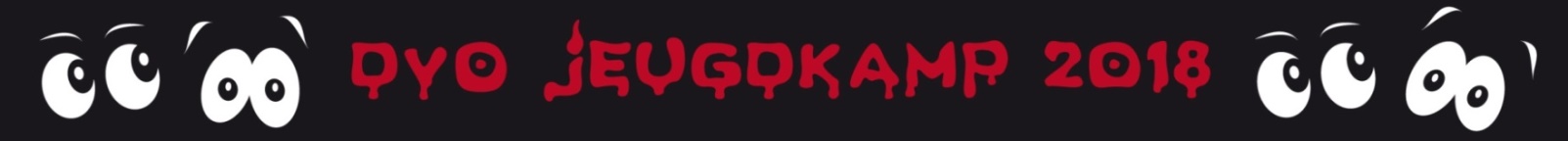 Beste DVO en Vocon Jeugdleden,Zoals we voor de kerstvakantie al hebben aangekondigd, gaan we uiteraard weer op kamp dit jaar. De inschrijving is gestart! Op de volgende pagina’s vind je een inschrijfformulier en het kamp regelement. Wat je moet weten:
Wanneer: 			Van vrijdagavond 25 mei (18:00 uur) tot zondagmiddag 27 mei 
Wat kost het:  			€47,50 pp (heel en verkort weekend)Locatie: 			Kamphuis de Blokken				Ghil 9 in Baarle-Nassau Wat je moet doen:Schrijf je in met het inschrijfformulier op de volgende pagina. Lever het in bij een van de kampleiders of scan het in en stuur het voor 1 maart naar kampcommissie@dvovolleybal.nlJe krijgt van ons na de inschrijving een bevestiging. Ruim voor het kamp krijg je de laatste informatie over het thema, de vertrektijden en wat je mee moet nemen.In het kampgeld is begrepen: overnachting, ontbijt/lunch/avondeten, drinken en overige gebruiksartikelen (niet toiletspullen), toeristenbelasting, schoonmaakkosten en een berg lol.Niet inbegrepen: reis- en annuleringsverzekering, vervoer (auto, collectief geregeld).Het aantal beschikbare plaatsen is deelnemers/sters: 60. Wees er snel bij want VOL is echt VOL!Dit jaar hebben we gekozen om met ons kampthema aan te sluiten op het Kinderboekenweekthema van 2017, namelijk “Griezelen”. Als kampleiding is het onze bedoeling om er voor iedereen een leuk weekend van te maken en we zullen daarom ook met dit thema rekening houden met alle leeftijdscategorieën. Mochten er toch nog vragen zijn met betrekking tot het thema, neem gerust contact op met de kampleiding.We zijn druk bezig met alle voorbereidingen. Heb je vragen over het programma? Vette pech: dat blijft geheim! Voor overige vragen: mail kampcommissie@dvovolleybal.nl of spreek een van ons even aan. We hebben zin in een “grenzeloos” en gruwelijk gezellig weekend met jou: Schrijf je snel in!Jouw Kampleiding:DVO Jeugdkamp wordt in 2018 mede mogelijk gemaakt door: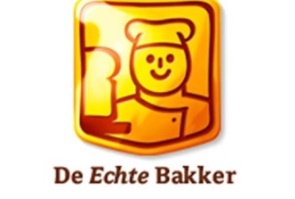 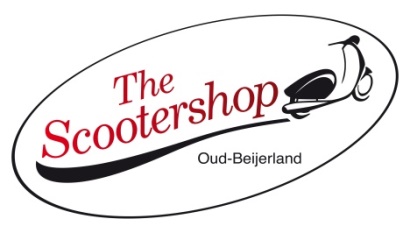 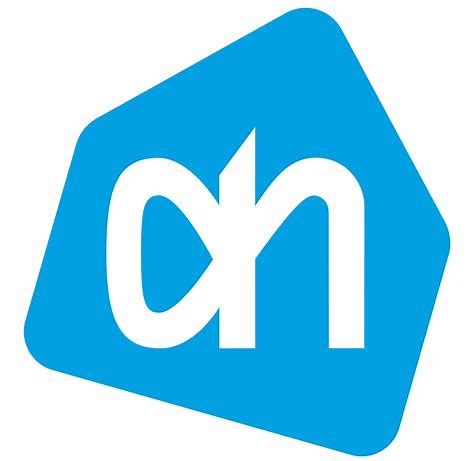 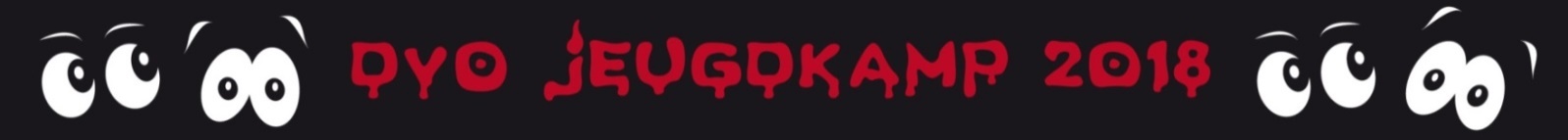 InschrijfformulierDigitaal in te vullen, maar graag printen en handmatig tekenen i.v.m. automatisch incasso.Naam:			Leeftijd in mei: 	Kledingmaat:		In geval nood kan de leiding bellen naar: Correspondentie over kamp naar email: Ik ga mee (aankruisen wat van toepassing is): Vrijdag, zaterdag, zondag  Vrijdag, zaterdag (ophalen om 20.00 in Baarle-Nassau)Kosten heel of verkort weekend: € 47,50.Wij kunnen rijden (aankruisen wat van toepassing is):	Beide								Heen								TerugVermeld hier de bijzonderheden waar de leiding rekening mee moet houden (medicamenten, afwijkende voeding, o.i.d.), dieetvoeding graag zelf meenemen. Hiermee machtigt  de penningmeester van DVO om éénmalig het inschrijfgeld ad € 47,50 voor het kamp automatisch te incasseren vanaf het rekeningnummer dat bij de penningmeester bekend is.Handtekening:							 Datum:De ouders van:  hebben het bijgesloten (kamp) reglement gelezen en verklaren zich hiermee akkoord.Handtekening ouder(s) Kamp regelement 
(opgemaakt in 2002/gewijzigd 2018)Een ieder dient zich aan de normale (gedrags- en wettelijke)regels en het ter plaatse geldende huishoudelijk regelement te houden en volgt de instructies van de leiding op.Er is verplicht corvee voor iedere deelnemer.Iedere deelnemer/ster dient informatie omtrent medische problemen of afwijkende voeding te melden bij de leiding. Ook andere relevante zaken waar de leiding rekening mee moet houden, dient gemeld te worden.Een ieder dient een (kopie) pas van diens zorgverzekeraar bij zich te hebben in geval van nood waar polis nummer en (zorg)verzekeraar op vermeld staan.De deelnemers dienen een telefoonnummer of mobielnummer bij zich te hebben waar, in geval van calamiteit, de ouder(s) op bereikbaar zijn.De tijden van het naar bed gaan en opstaan, zal door de leiding worden bepaald (afwijkingen daargelaten).De leiding zal er op toezien dat er passende slaapgroepen worden gevormd en zo nodig de slaapindeling wijzigen.Aan een eventuele dropping mag alleen deelgenomen worden door kinderen van 11 jaar en ouder, uitzonderingen in overleg.Je dient aan alle activiteiten deel te nemen. Behalve als dit (medisch) niet verantwoord is.Roken, alcohol (voor de deelnemers) en gebruik van verboden middelen is ten strengste verboden. Pesten of anderen buitensluiten is absoluut niet toegestaan, degene die zich hieraan schuldig maakt, zal hierop worden aangesproken. De leiding is niet aansprakelijk/verantwoordelijk voor schade door afwijkend gedrag of het niet op volgen van regels door de deelnemers. Ook niet voor verlies of diefstal van meegenomen zaken.Eventuele schade veroorzaakt door de deelnemers, zal op de betreffende perso(o)n(en) worden verhaald.De leiding kan meegenomen artikelen in beslag nemen, die verboden zijn en/of gevaar opleveren c.q. schade kunnen toebrengen aan de bezitter of derden.Bij opzegging van de inschrijving voor het kamp, nadat er ingeschreven is, zal DVO de vaste kosten in rekening brengen en het te restitueren bedrag hiermee verminderen. Indien dit twee weken voor aanvang is, dan zal DVO het volledige bedrag worden behouden. Uitzonderingen i.v.m. (aantoonbare) ziekte of overlijden.Daar waar het noodzakelijk is, kan de leiding van de regels afwijken.De leiding behoudt het recht overtreders van deze regels naar huis te sturen op kosten van de ouders. Bij inschrijving worden deze regels automatisch geaccepteerd.Kirsten ArkenboutMaarten StamLisette SackLaurens van DijkeRoydon FileeAernout VerjaalBarbra Weber Ingrid Doesburg Smits